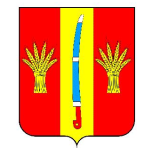 СОВЕТ ДЕПУТАТОВ НОВОАЛЕКСАНДРОВСКОГО ГОРОДСКОГО ОКРУГА СТАВРОПОЛЬСКОГО КРАЯ ПЕРВОГО СОЗЫВАРЕШЕНИЕ10 декабря 2019 г.                                                                                          № 32/346г. НовоалександровскО ВНЕСЕНИИ ИЗМЕНЕНИЙ В ПОЛОЖЕНИЕ О БЮДЖЕТНОМ ПРОЦЕССЕ В НОВОАЛЕКСАНДРОВСКОМ ГОРОДСКОМ ОКРУГЕ СТАВРОПОЛЬСКОГО КРАЯ, УТВЕРЖДЕННОЕ РЕШЕНИЕМ СОВЕТА ДЕПУТАТОВ новоалександровского городского округа Ставропольского края первого созыва от 10 ноября 2017 г.             № 7/72В соответствии с Бюджетным Кодексом Российской Федерации, Федеральным законом от 06.10.2003 г. № 131-ФЗ «Об общих принципах организации местного самоуправления в Российской Федерации» Совет депутатов Новоалександровского городского округа Ставропольского краяРЕШИЛ:Внести в Положение о бюджетном процессе в Новоалександровском городском округе Ставропольского края, утвержденное решением Совета депутатов Новоалександровского городского округа Ставропольского края первого созыва от 10 ноября 2017 г. № 7/72 «Об утверждении Положения о бюджетном процессе в Новоалександровском городском округе Ставропольского края», следующие изменения:1. статью 5 дополнить пунктом 8.1 следующего содержания: «8.1) установление общей суммы бюджетного кредита выдаваемого юридическим лицам;»;2. в статье 6:а) дополнить пунктом 10.1 следующего содержания: «10.1) установление порядка определения минимального объема (суммы) обеспечения исполнения обязательств принципала по удовлетворению регрессного требования гаранта к принципалу по муниципальной гарантии в зависимости от степени удовлетворенности финансового состояния принципала;»;б) пункт 15 изложить в следующей редакции:«15) осуществление муниципальных внутренних заимствований от имени городского округа заёмных средств в бюджет городского округа в форме кредитов из бюджета Ставропольского края и от кредитных организаций»;3. в статье 7:а) дополнить пунктом 8.1 следующего содержания: «8.1) внесение изменений в сводную бюджетную роспись бюджета городского округа в случае перераспределения бюджетных ассигнований между региональными проектами (программами), направленными на достижение соответствующих целей национальных (федеральных) проектов (программ) и (или) результатами их реализации, в том числе с перераспределением соответствующих бюджетных ассигнований между текущим финансовым годом и плановым периодом в пределах общего объема расходов бюджета городского округа на соответствующий финансовый год, а также в случае увеличения бюджетных ассигнований, предусмотренных на финансовое обеспечение реализации региональных проектов (программ), за счет уменьшения бюджетных ассигнований, не отнесенных законом Ставропольского края о краевом бюджете на текущий финансовый год и плановый период на указанные цели;»;б)  дополнить пунктом 20.1 следующего содержания:«20.1) установление порядка осуществления анализа финансового состояния принципала, проверки достаточности, надежности и ликвидности обеспечения, предоставляемого в соответствии с абзацем третьим пункта 11 статьи 1152 Бюджетного кодекса Российской Федерации, при предоставлении муниципальной гарантии городского округа, а также мониторинга финансового состояния принципала, контроля за достаточностью, надежностью и ликвидностью предоставляемого обеспечения исполнения обязательств принципалом, его поручителем после предоставления муниципальной гарантии городского округа;»;в) дополнить пунктом 20.2 следующего содержания:«20.2) установление порядка оценки надёжности банковской гарантии, предоставленной в обеспечение бюджетного кредита, полученного юридическим лицом;»;г) дополнить пунктом 20.3 следующего содержания: «20.3) установление порядка определения минимального объема (суммы) обеспечения исполнения обязательств принципала по удовлетворению регрессного требования гаранта к принципалу по муниципальной гарантии в зависимости от степени удовлетворительности финансового состояния принципала;»;д) дополнить пунктом 21.1. следующего содержания:«21.1) установление Правила (основания, условия и порядок) списания и восстановления в учете задолженности по денежным обязательствам перед публично – правовым образованием;»;е) дополнить пунктом 44.1 следующего содержания: «44.1) направление информации и копий решений Совета Новоалександровского городского округа Ставропольского края об установлении, изменении и прекращении действий местных налогов в территориальный орган федерального органа исполнительной власти, уполномоченного по контролю и надзору в области налогов и сборов в соответствии со статьей 16 Налогового кодекса Российской Федерации;»; ж) пункт 43 исключить;4. в статье 20:а) пункт 8 части 1 исключить;б) в пункте 9 части 1 после слова «муниципального» дополнить словом «внутреннего».5. Настоящее решение вступает в силу со дня его официального опубликования, но не ранее 01 января 2020 года.Председатель Совета депутатов Новоалександровского городского округа Ставропольского края                                     Д.В. СтраховГлава Новоалександровского городского округаСтавропольского края                                   С.Ф. Сагалаев